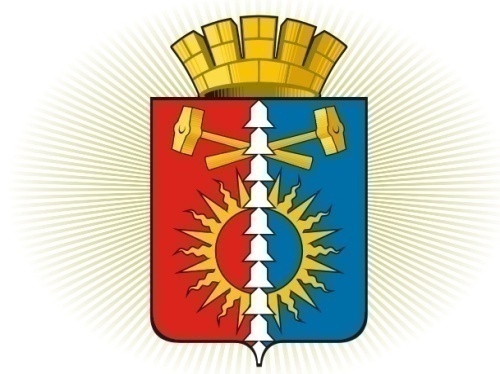 ДУМА ГОРОДСКОГО ОКРУГА ВЕРХНИЙ ТАГИЛШЕСТОЙ СОЗЫВ	Р Е Ш Е Н И Е	  тридцать пятое заседание15.08.2019г. № 35/11город Верхний ТагилО внесении изменений в Положение о проведении аттестации муниципальных служащих в городском округе Верхний Тагил, утвержденное Решением Думы городского округа Верхний Тагил от 12.03.2007 № 33/5  Рассмотрев экспертное заключение государственно-правового департамента Губернатора Свердловской области и Правительства Свердловской области от 19.06.2019 № 597-ЭЗ по результатам правовой экспертизы Решения Думы городского округа Верхний Тагил от 12.03.2007 № 33/5 «Об утверждении Положения о проведении аттестации муниципальных служащих в городском округе Верхний Тагил», руководствуясь Федеральным законом от 02.03.2007 года № 25/ФЗ «О муниципальной службе в Российской Федерации», Законом Свердловской области от 29.10.2007 года № 163-ОЗ «Об особенностях муниципальной службы на территории Свердловской области», Уставом городского округа Верхний Тагил,  Дума городского округа Верхний ТагилР Е Ш И Л А:1. Внести в Положение о проведении аттестации муниципальных служащих в городском округе Верхний Тагил, утвержденное Решением Думы городского округа Верхний Тагил от 12.03.2007 № 33/5 (далее – Положение), следующие изменения:1) в пункте 1.4 Главы 1:слова «не реже одного раза в три года» заменить словами «один раз в три года»;абзац «До истечения трех лет после проведения предыдущей аттестации может проводиться внеочередная аттестация муниципального служащего» исключить;2) пункт 1.5 Главы 1 исключить полностью;3) считать пункт 1.3 Главы 1 пунктом 1.4, пункт 1.4 Главы 1 соответственно пунктом 1.3.4) в пункте 2.1 Главы 2:слова «Главы городского округа» заменить словами «представителя нанимателя (работодателя)»;абзац «- о формировании аттестационной комиссии» дополнить словами «в том числе о составе аттестационной комиссии, сроках и порядке ее работы»5) в пункте 2.4 Главы 2:заменить слова «правовым актом руководителя органа местного самоуправления» словами «правовым актом представителя нанимателя (работодателя)»;после слов «График проведения аттестации»» дополнить словами «(Приложение № 1)»;6) в пункте 2.6 Главы 2 после слов «предоставляет в аттестационную комиссию мотивированный отзыв» дополнить словами «(Приложение № 2)» 7) в приложении № 1 «Аттестационный лист муниципального служащего городского округа Верхний Тагил»:исключить пункт 7 «Квалификационный разряд муниципальной службы»;пункты 8, 9, 10, 11 считать соответственно пунктами 7, 8, 9, 10;дополнить пунктом 11 «Рекомендации квалификационной комиссии (о поощрении муниципального служащего за достигнутые успехи в работе, в том числе о повышении в должности; об улучшении деятельности муниципального служащего; о направлении  муниципального служащего для получения дополнительного профессионального образования)»;пункт 12 после слов «Количественный состав аттестационной комиссии ____» дополнить словами «человек».2. Утвердить и ввести в действие:приложение № 1 «График проведения аттестации» (Приложение №1);приложение № 2 «Отзыв об исполнении подлежащим аттестации муниципальным служащим должностных обязанностей» (Приложение №2).3.  Приложение № 1 «Аттестационный лист муниципального служащего городского округа Верхний Тагил» считать соответственно приложением № 3.4. Настоящее Решение вступает в силу со дня его официального опубликования.5. Опубликовать настоящее Решение в газете «Местные ведомости» и разместить  на  официальном  сайте  городского  округа  Верхний  Тагил www.go-vtagil.ru и официальном сайте Думы городского округа Верхний Тагил www.duma-vtagil.ru.         6. Контроль за исполнением настоящего Решения возложить на заместителя главы администрации по социальным вопросам (Упорову И.Г.).     Верно    ведущий специалист Думы     городского округа Верхний Тагил                                                                 О.Г.МезенинаПриложение № 1Утверждено Решение Думы городского округа Верхний Тагил  от 15.08.2019г. № 35/11ГРАФИК ПРОВЕДЕНИЯ АТТЕСТАЦИИПриложение № 2  Утверждено Решение Думы городского округа Верхний Тагил  от 15.08.2019г. № 35/11ОТЗЫВОБ ИСПОЛНЕНИИ ПОДЛЕЖАЩИМ АТТЕСТАЦИИ МУНИЦИПАЛЬНЫМ СЛУЖАЩИМ ДОЛЖНОСТНЫХ ОБЯЗАННОСТЕЙ1. Фамилия, имя, отчество  _______________________________________________________________2. Замещаемая должность муниципальной службы на момент проведения аттестации  ________________________________________________________________________________________________________________________________________________________________________________________________________________________________________________3. Перечень основных вопросов (документов), в решении (разработке) которых муниципальный служащий принимал участие  _____________________________________________________________________________________________________________________________________________________________________________________________________________________________________________________________________________________________________________________________________________________________________________________________________________________________________________________________________________________________________________________________________________________________4. Мотивированная оценка профессиональных, личностных качеств и результатов профессиональной служебной деятельности муниципального служащего  _________________________________________________________________________________________________________________________________________________________________________________________________________________________________________________________________________________________________________________________________________________________________________________________________________________________________________________________________________________________________________________________________________  _____________  __________________                 (должность непосредственного руководителя)                                 (подпись)                              (Ф.И.О.)С отзывом ознакомлен (а)  _________________   ___________________________   ________________                                                                     (подпись)                                         (Ф.И.О.)                                         (дата)Приложение № 3  Утверждено Решение Думы городского округа Верхний Тагил  от 15.08.2019г. № 35/11АТТЕСТАЦИОННЫЙ ЛИСТМУНИЦИПАЛЬНОГО СЛУЖАЩЕГО ГОРОДСКОГО ОКРУГА ВЕРХНИЙ ТАГИЛ1.Фамилия, имя,отчество_________________________________________________________2. Год, число и месяц рождения_____________________________________________________3. Сведения о профессиональном образовании, наличии ученой степени, ученогозвания__________________________________________________________________________                 (когда и какое учебное заведение окончил, специальность________________________________________________________________________________и квалификация по образованию, ученая степень, ученое звание)4. Замещаемая должность муниципальной службы на момент аттестации и дата назначения на эту должность_________________________________________________________________5.  Стаж  муниципальной  службы и стаж работы по специальности, направлению подготовки______________________________________________________________________6. Общий трудовой стаж________________________________________________________7. Вопросы к муниципальному служащему и краткие ответы на них___________________________________________________________________________________________________________________________________________________________________________________8. Замечания и предложения, высказанные аттестационной комиссией __________________________________________________________________________________________________________________________________________________________________________________________9. Краткая оценка выполнения муниципальным служащим рекомендаций предыдущей аттестации________________________________________________________________________________               (выполнены, выполнены частично, не выполнены)10.Решение аттестационной комиссии _____________________________________(соответствует замещаемой должности муниципальной службы)________________________________________________________________________________(не соответствует замещаемой должности муниципальной службы)11. Рекомендации аттестационной комиссии__________________________________________________________________________________________________________________________(о поощрении муниципального служащего за достигнутые успехи в работе,________________________________________________________________________________ в том числе о повышении в должности; об улучшении деятельности муниципального служащего;________________________________________________________________________________о направлении муниципального служащего для получения дополнительного профессионального образования)12. Количественный состав аттестационной комиссии __________________________человекНа заседании присутствовало ________________ членов аттестационной комиссииКоличество голосов за ____________________, _______________________ против.13.Примечания___________________________________________________________________________________________________________________________________________________________________________________________________________________________________Председательаттестационной комиссии ______________ ____________________________________                           (подпись)           (расшифровка подписи)Заместитель председателяаттестационной комиссии ______________ ____________________________________                           (подпись)           (расшифровка подписи)Секретарьаттестационной комиссии ______________ ____________________________________                           (подпись)           (расшифровка подписи)Членыаттестационной комиссии ______________ ____________________________________                           (подпись)           (расшифровка подписи)Дата проведения аттестации "_____"______________ 20__ годаС аттестационным листом ознакомлен _______________________________Председатель Думыгородского округа Верхний Тагил           ____подпись___  Е.А.Нехай                    Глава  городского округа                            Верхний Тагил                                                         __подпись__   В.Г. КириченкоНаименование структурного подразделенияФамилия, имя, отчество подлежащего аттестации муниципального служащегоЗамещаемая должность муниципальной службыДата, время и место проведения аттестацииПредставление документов в аттестационную комиссиюПредставление документов в аттестационную комиссиюНаименование структурного подразделенияФамилия, имя, отчество подлежащего аттестации муниципального служащегоЗамещаемая должность муниципальной службыДата, время и место проведения аттестацииОтветственный за представление Сроки представления